 ООО «Учебный спортивно-технический клуб    «Формула-К»                                                                                          400009, Россия, г. Волгоград пр.,Ленина 149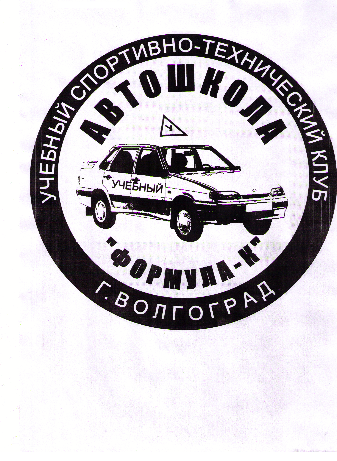 	                        ОГРН 1073459008171   ИНН/КПП 3442093938 / 344201001                             р/с 40702810515400260330 в АО БАНК "НАЦИОНАЛЬНЫЙ СТАНДАРТ"                           БИК 044525498, к/с 30101810045250000498Наименование организации: Общество с ограниченной ответственностью              «Учебный спортивно-технический клуб «Формула-К » «Сокращенно: ООО «УСТК «Формула-К»Юридический адрес:  400009, г.Волгоград, пр. Ленина 149Email: formula-k @ mail. ruТелефон:8(8442) 59-00-26 ,факс   8(8442) 59-00-26                моб.8-917-336-91-61Расчетный счет  40702810515400260330 в АО БАНК "НАЦИОНАЛЬНЫЙ СТАНДАРТ"Идентификационный номер (ИНН) 3442093938ОГРН 1073459008171    Код ОКВЭД 80.41Код по ОКПО 67352866    КПП 344201001БИК 044525498Корр.счёт 30101810045250000498Адрес автошколы:   г.Волгоград, ул. Депутатская, 25, тел.59-00-26,8-917-336-91-61                                  г. Волгоград , пл. Дзержинского д.1, к. 314 тел. 8-927-543-33-11Директор                                                         Петрухин Олег Геннадьевич